РЕГЛАМЕНТ
административной процедуры, осуществляемой в отношении субъектов хозяйствования, по подпункту 8.12.2 «Внесение изменения в специальное разрешение (лицензию) на розничную торговлю алкогольными напитками и (или) табачными изделиями»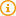 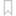 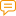 1. Особенности осуществления административной процедуры:1.1. наименование уполномоченного органа (подведомственность административной процедуры) – Минский городской исполнительный комитет, городской (в том числе в городах с районным делением), районный исполнительный комитет по местонахождению юридического лица или индивидуального предпринимателя, зарегистрированных в Республике Беларусь;1.2. нормативные правовые акты, регулирующие порядок осуществления административной процедуры:Закон Республики Беларусь от 28 октября 2008 г. № 433-З «Об основах административных процедур»;Указ Президента Республики Беларусь от 1 сентября 2010 г. № 450 «О лицензировании отдельных видов деятельности»;Указ Президента Республики Беларусь от 25 июня 2021 г. № 240 «Об административных процедурах, осуществляемых в отношении субъектов хозяйствования»;постановление Совета Министров Республики Беларусь от 24 сентября 2021 г. № 548 «Об административных процедурах, осуществляемых в отношении субъектов хозяйствования»;1.3. иные имеющиеся особенности осуществления административной процедуры:1.3.1. дополнительные основания для отказа в принятии заявления заинтересованного лица по сравнению с Законом Республики Беларусь «Об основах административных процедур» определены в абзаце первом части второй пункта 21 Положения о лицензировании отдельных видов деятельности, утвержденного Указом Президента Республики Беларусь от 1 сентября 2010 г. № 450;1.3.2. дополнительные основания для отказа в осуществлении административной процедуры по сравнению с Законом Республики Беларусь «Об основах административных процедур» определены в части первой пункта 24 и части второй пункта 71 Положения о лицензировании отдельных видов деятельности;1.3.3. административная процедура осуществляется в отношении розничной торговли алкогольными напитками, розничной торговли табачными изделиями;1.3.4. до принятия решения по вопросам лицензирования уполномоченный орган вправе провести оценку и (или) назначить проведение экспертизы соответствия возможностей лицензиата лицензионным требованиям и условиям;1.3.5. обжалование административного решения осуществляется в судебном порядке.2. Документы и (или) сведения, необходимые для осуществления административной процедуры, представляемые заинтересованным лицом:Заинтересованным лицом при необходимости могут представляться иные документы, предусмотренные в части первой пункта 2 статьи 15 Закона Республики Беларусь «Об основах административных процедур».3. Сведения о справке или ином документе, выдаваемом (принимаемом, согласовываемом, утверждаемом) уполномоченным органом по результатам осуществления административной процедуры:Иные действия, совершаемые уполномоченным органом по исполнению административного решения, – внесение сведений о внесении в лицензию изменений и (или) дополнений в Единый реестр лицензий.4. Вид и размер платы, взимаемой при осуществлении административной процедуры, или перечень затрат, связанных с осуществлением административной процедуры:в случае включения розничной торговли алкогольными напитками или розничной торговли табачными изделиями в качестве составляющей работы и услуги и (или) включения торговых объектов, в которых соискатель лицензии намеревается осуществлять розничную торговлю, объектов общественного питания, в которых соискатель лицензии намеревается осуществлять продажу алкогольных напитков и (или) табачных изделий, в том числе при одновременном внесении иных изменений и (или) дополнений, – государственная пошлина в размере 19 базовых величин;в случае внесения иных изменений и (или) дополнений, не указанных в абзаце втором настоящего пункта, за исключением случаев, когда такие изменения и (или) дополнения вносятся одновременно с внесением изменений и (или) дополнений, предусмотренных в абзаце втором настоящего пункта, – государственная пошлина в размере 4 базовых величин.Льготы по размеру платы, взимаемой при осуществлении административной процедуры, установлены подпунктом 10.20 пункта 10, пунктом 14 статьи 285 Налогового кодекса Республики Беларусь.УТВЕРЖДЕНОПостановление
Министерства антимонопольного
регулирования и торговли
Республики Беларусь12.01.2022 № 5Наименование документа и (или) сведенийТребования, предъявляемые к документу и (или) сведениямФорма и порядок представления документа и (или) сведенийзаявление о внесении изменения в специальное разрешение (лицензию) на розничную торговлю алкогольными напитками и (или) табачными изделиями (далее, если не указано иное, – лицензия)заявление должно помимо сведений, установленных в пункте 5 статьи 14 Закона «Об основах административных процедур», соответствовать требованиям, определенным в абзаце втором пункта 68 Положения о лицензировании отдельных видов деятельностив письменной форме:в ходе приема заинтересованного лица;по почте заказным письмом с заказным уведомлением о получении;в виде электронного документадокумент об уплате государственной пошлины за внесение в лицензию изменений и (или) дополненийдокумент должен соответствовать требованиям, определенным в частях первой–третьей пункта 6 статьи 287 Налогового кодекса Республики БеларусьНаименование документаСрок действияФорма представленияспециальное разрешение (лицензия) на розничную торговлю алкогольными напитками и (или) табачными изделиямибессрочнописьменная